Информация МДОУ «Детский сад комбинированного вида № 19 п. Разумное» о мероприятиях по профилактики детского дорожно-траспортного травматизма	Цель:	 пропаганда безопасного движения на дорогах: недопущение наезда на пешеходов и соблюдения участниками дорожного движения ПДД.	Сроки: с 28 ноября по 29 ноября 2017 г.Старший воспитатель 				И.В. СенченкоФотоотчет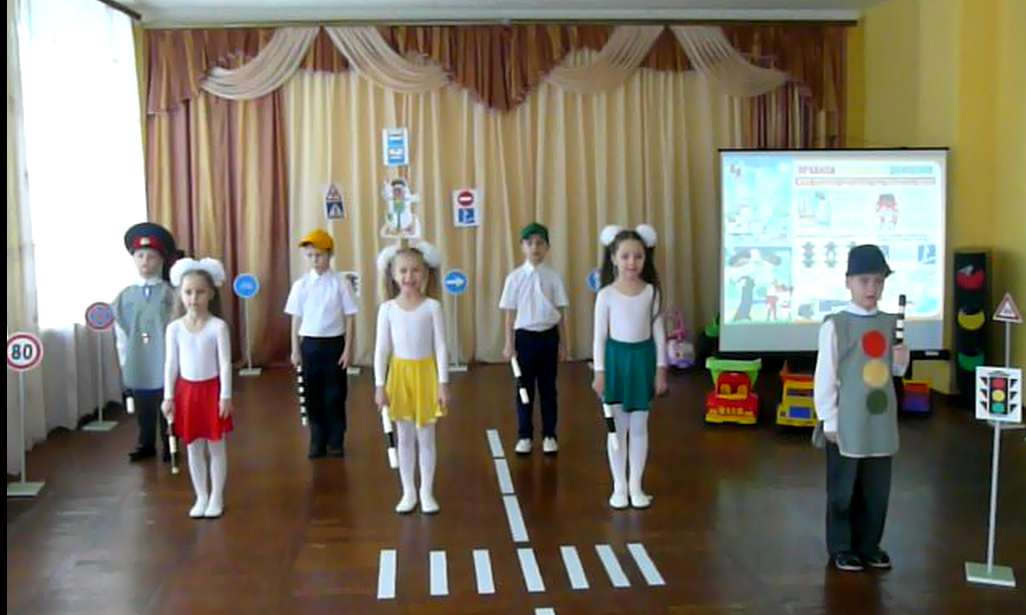 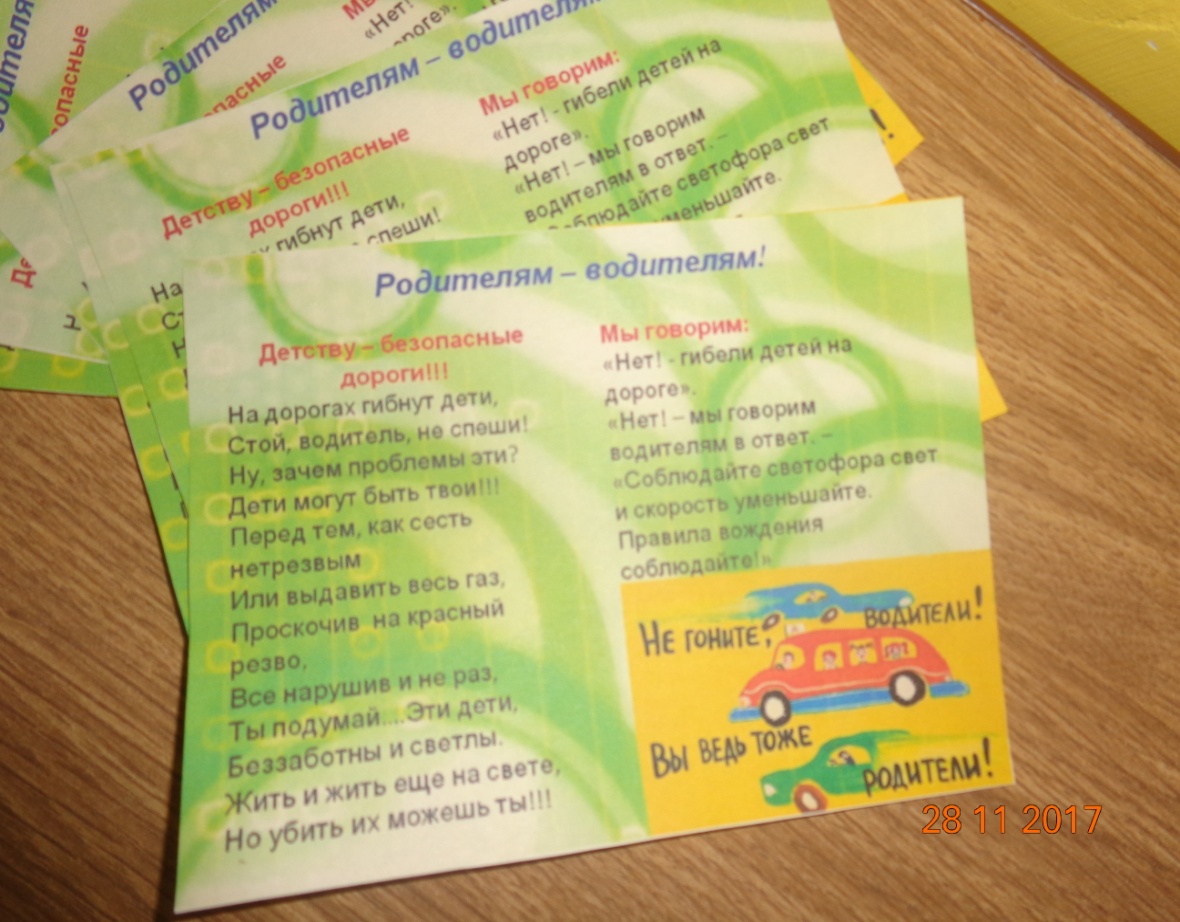 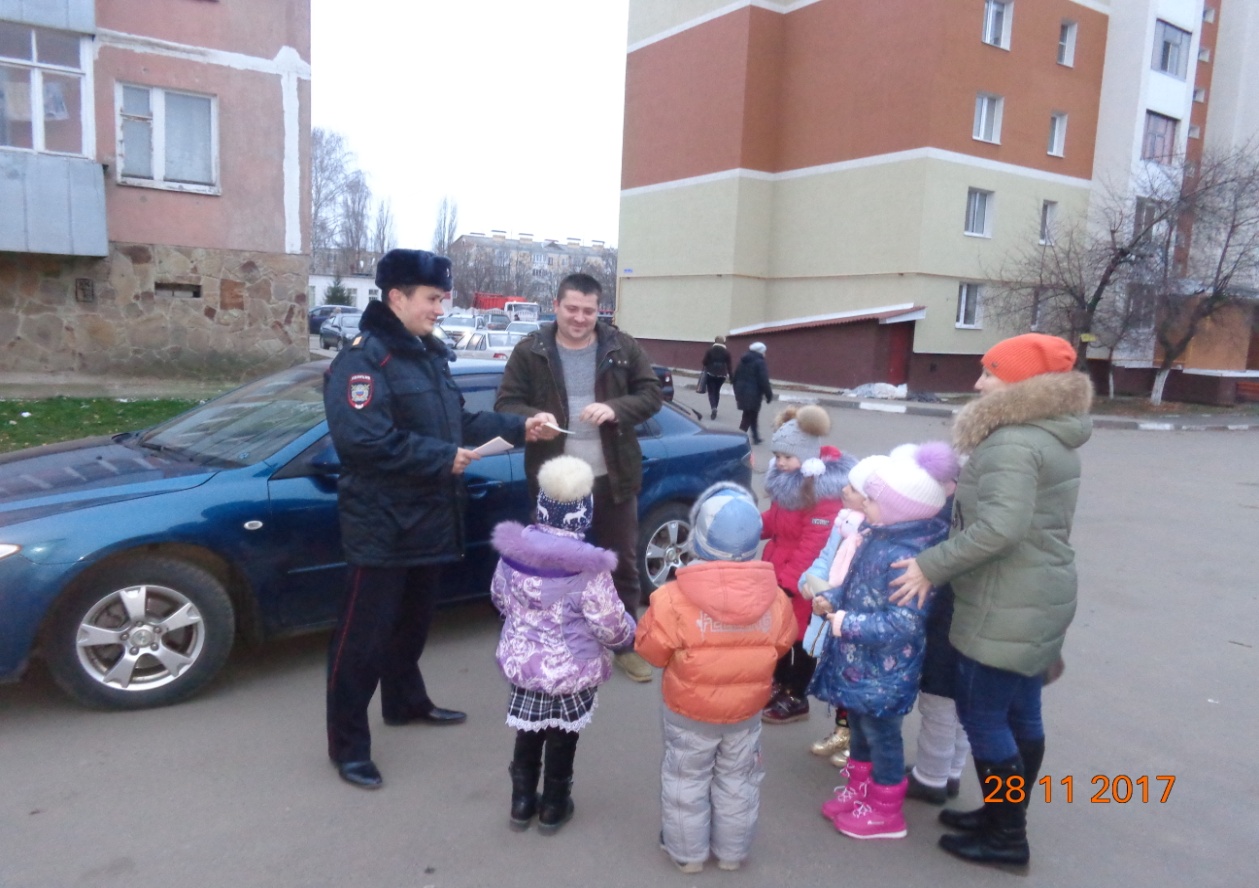 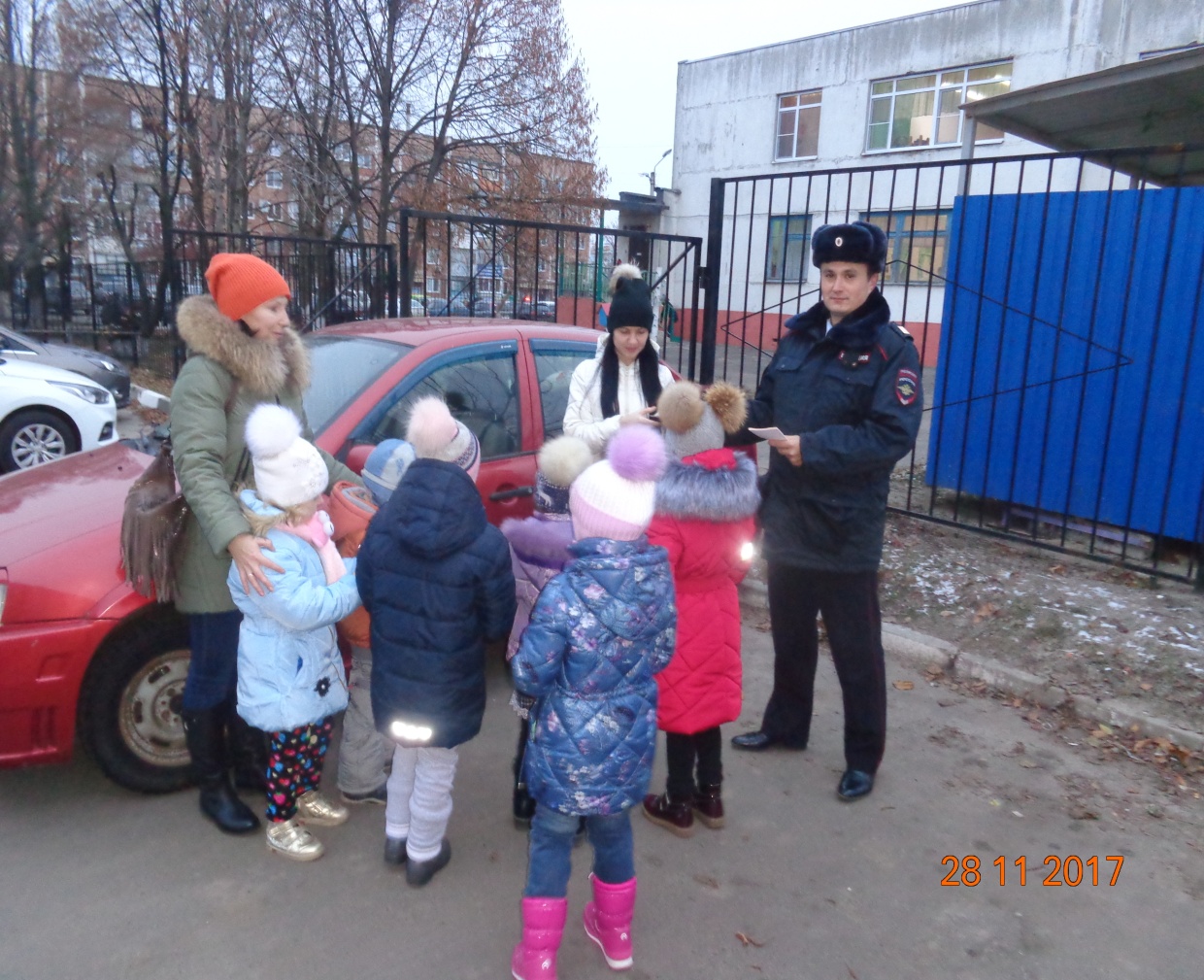 № п/пМероприятияУчастники1.Профилактические беседы на тему использования светоотражающих элементов «Яркий значок – залог  безопасности на дороге»Воспитанники старшего дошкольного возраста, родители (законные представители)2.Акция с водителями транспортных средств «Внимание, пешеход» с привлечением сотрудника полиции ОМВД по Белгородскому району Гелета В.В.Воспитанники подготовительных групп.3.Выставка детских рисунков «Безопасная дорога»Средний, старший дошкольный возраст4.Выступление агитбригады воспитанников подготовительной группы «Юные пропагандисты ПДД»Средний, старший дошкольный возраст